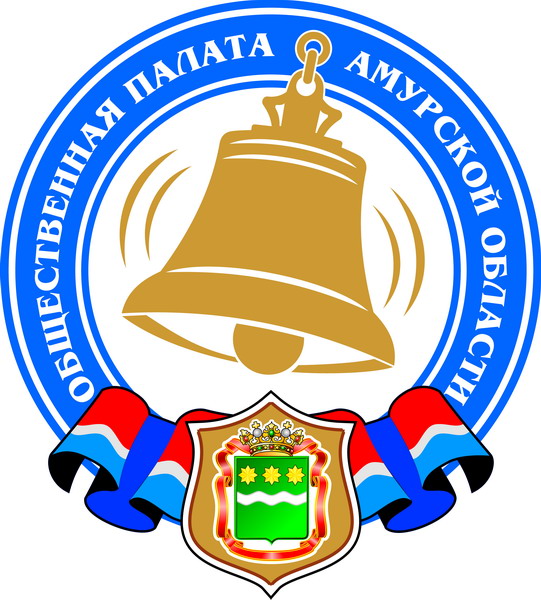 ВВЕДЕНИЕОбщественная палата Амурской области в 2010 году продолжила формирование работающих механизмов взаимодействия и сотрудничества общественных организаций и гражданских объединений с различными ветвями региональной власти и органами местного самоуправления.Работа палаты была ориентирована на дальнейшее усиление взаимодействия органов власти и общественности области в целях:1) определения и согласования общественно значимых интересов населения;2) поддержки со стороны общественности государственной стратегии инновационного развития страны, модернизации сфер образования и здравоохранения;3) воплощения в жизнь антикризисных мер;4) развития сотрудничества государства и общества и социальной ответственности бизнеса;5) усиления эффективности проведения общественной экспертизы, общественного контроля и работы по противодействию коррупции;6) повышения правовой грамотности населения, соблюдения трудовых и гражданских прав;7) развития военно-патриотического движения, уважения к историческому и культурному наследию предков;8) организации и празднования 65-летия Победы в Великой Отечественной войне, улучшения социально-бытовых условий ветеранов;9) улучшения жизни детей-инвалидов, детей-сирот и детей, оставшихся без попечения родителей;10) формирования здорового образа жизни;11) осуществления общественного контроля за обеспечением прав человека в местах принудительного содержания и содействия лицам, находящихся в местах принудительного содержания посредством Общественной наблюдательной комиссии Амурской области.ДЕЯТЕЛЬНОСТЬ ОБЩЕСТВЕННОЙ ПАЛАТЫ ПО ОСНОВНЫМ НАПРАВЛЕНИЯМ РАЗВИТИЯ ГРАЖДАНСКОГО ОБЩЕСТВА В АМУРСКОЙ ОБЛАСТИСвою  работу Общественная палата Приамурья выстраивает в соответствии с Законом Амурской области «Об Общественной палате Амурской области» и с  планом работы, утвержденным на год. Все вопросы, запланированные на год, были рассмотрены в установленные сроки, и, что самое важное, были рассмотрены дополнительные вопросы, касающиеся качества жизни амурчан.За 2010 год Общественная палата провела:2 пленарных заседания; 11 заседаний совета, в том числе 4 расширенных;1 экспертные слушания;10  «круглых столов»;1 семинар-практикум;4 обучающих семинара для уполномоченных представителей собственников помещений «Школа жилищного просвещения»;4 выездных заседания.В целом Общественной палатой в 2010 г. подготовлены рекомендации по 24 вопросам, касающимся социально-экономического развития Приамурья, в том числе предложения Правительству области, Законодательному Собранию области, депутатам Государственной Думы Российской Федерации, федеральным органам власти и их территориальным управлениям, Российской Общественной палате, органам местного самоуправления, общественным объединениям, иным организациям. Ежемесячно проходили заседания комиссий и межкомиссионных рабочих групп. В декабре прошлого года на пленарном заседании впервые прозвучало обращение губернатора к членам Общественной палаты Амурской области, в котором было обозначено 6 направлений по совместной работе. Общественной палатой было отработанно 5 направлений, шестое направление - это проведение съезда муниципальных образований - не состоялось. Информация по выполнению послания отображена в таблице 1.Таблица 1 - План мероприятий по работе с посланием губернатора Амурской области Общественной палатеЧлены  Общественной палаты Приамурья приняли участие в публичных слушаниях по вопросам бюджета и в обсуждении программы по развитию Дальнего Востока и Забайкалья, организовали публичные слушания  по законопроекту «О полиции». На сегодняшний день, благодаря поправкам, внесенным в Закон «Об Общественной палате Амурской области», члены палаты могут принимать участие в мероприятиях Федеральной Общественной палаты. Общественная экспертиза В 2010 году из всего перечня нормативных документов, определенных для экспертизы, было решено отдавать предпочтение законопроектам Амурской области. Кроме законопроектов регионального уровня, по предложению Общественной палаты Российской Федерации и представлениям амурских НКО проводились экспертизы федеральных законопроектов. К ним относятся проекты законов «Об охране репродуктивного здоровья населения Российской Федерации», «Об обращении лекарственных средств», «О полиции».Первый законопроект вызвал серьезное обсуждение не только на заседаниях Экспертного совета палаты, созданного в целях осуществления оценки проектов законов, но и в комиссиях Общественной палаты. В результате обсуждения было принято решение провести «круглый стол», в котором приняли участие специалисты разных ведомств, представители НКО и бизнеса. Итогом работы «круглого стола» стали предложения, переданные в Общественную палату Российской Федерации, депутату Государственной Думы России Пугачевой Наталье Васильевне.Неменьший отклик вызвал и проект закона «О полиции». Результаты общественной экспертизы этого законопроекта также были переданы в Российскую Общественную палату. К экспертизе привлекались практикующие юристы, представители НКО, преподаватели вузов Амурской области, ученые-юристы.Проект закона «Об обращении лекарственных средств» был значительно более специфичным, поэтому к экспертизе этого законопроекта были привлечены специалисты фармацевтических фирм, проводились консультации с медиками. Итогом работы экспертов стало более 30 различных замечаний и предложений. В ходе подготовки заключения были сформулированы 4 предложения, касающиеся социально значимых статей законопроекта.Таким образом, сегодня общественная экспертиза занимает важное место в работе Общественной палаты Приамурья. Но все еще перед палатой стоит сложная задача – создать экспертное сообщество. Для этого в 2011 году необходимо разработать механизм взаимодействия с представителями научного сообщества Амурской области. Не менее трудоемкая и важная цель, которая поставлена на основании Закона «Об Общественной палате Амурской области», это проведение антикоррупционной экспертизы. Но если определенный опыт по проведению общественной экспертизы уже есть, то проведение экспертизы на коррупциогенность нам предстоит еще освоить. Лидерами общественных организаций, являющихся членами Общественной палаты Амурской области, проведен ряд мероприятий для снятия социальной напряженности в различных сферах общественной жизни. Усиление контроля со стороны гражданского общества за деятельностью органов государственной власти и местного самоуправления в форме встреч с населением, проведения «круглых столов», общественных слушаний, семинаров-практикумов по наиболее актуальным для области проблемам также способствовало снижению кризисных явлений на ее территории.Социальное обслуживание населенияОсновной тематикой публичных мероприятий Общественной палаты стали вопросы социальной сферы.  Социальные проблемы напрямую влияют на качество жизни амурчан. Большой вклад в решение социальных проблем населения области внесла председатель комиссии Общественной палаты Амурской области по вопросам здравоохранения, формирования здорового образа жизни, семьи и демографической политики Чернышева Галина Михайловна. В 2010 году была создана межкомиссионная группа по формированию здорового образа жизни.26 февраля 2010 года Общественной палатой Амурской области были проведены общественные слушания на тему «О реабилитации женщин, оказавшихся в трудной жизненной ситуации», по итогам которых разработаны рекомендации и направлены в соответствующие органы государственной власти и иные организации.В апреле 2010 года проведен «круглый стол» на тему «Что готовит детство?» из цикла «Школа» - «О состоянии условий пребывания учащихся в школах Амурской области». В результате были обозначены проблемы в защиту учащихся: ремонт и реконструкция  школ, обеспечение кадрами, слабая материально-техническая база, медицинское сопровождение учащихся и другие. Рекомендации по решению проблем школьников были представлены в министерство образования и науки Амурской области.7 июля 2010 года проведен «круглый стол» на тему «О влиянии СМИ на семью в Амурской области». Целью «круглого стола» было создание модели безопасного информационного пространства в Амурской области, обеспечивающего защиту интересов семьи, в том числе обсуждение Федерального законопроекта «О защите детей от информации, причиняющей вред их здоровью и развитию». Принятые участниками «круглого стола» рекомендации отданы на рассмотрение Правительству и Законодательному Собранию Амурской области, министерствам и ведомствам, руководителям СМИ Приамурья,  Общественной палате России и в большинстве своём реализуются. 19- 20 ноября 2010 г. при поддержке Общественной палаты проведён Второй Родительский форум в Приамурье, ведется работа по разработке  Концепции развития молодой семьи в Амурской области, определяющая социальную значимость брака и семьи, при Общественной палате Амурской области создаётся Экспертно-консультационный совет по нейтрализации негативных влияний СМИ на сознание амурчан.Весной 2010 года палата провела «круглый стол» на тему «Об исполнении законных прав амурчан на труд, гарантированных конституцией Российской Федерации», совместно с издательством газеты «Амурская правда. Обсуждение данного вопроса позволило еще раз обратить внимание органов государственного контроля на поднятые вопросы.Проведено выездное заседание в Екатеринославке, в рамках которого прошел Форум женсоветов военных частей Амурской области.В ходе работы комиссии по вопросам здравоохранения, формирования здорового образа жизни, семьи и демографической политики были отмечены эффективно работающие механизмы  оздоровления воспитательной среды в Приамурье, формирования навыков здорового образа жизни, ответственного родительства. Эти механизмы были выявлены в результате проведения «Ярмарок здоровья» в школах и ссузах, социокультурных десантов «Семья+», замены или снятия непристойной рекламы на территории г. Благовещенска и в СМИ.  Однако успешная реализации данной стратегии предполагает создание и функционирование специальных служб психологической поддержки семьи, обеспечивающих  профилактическую и антинаркотическую направленность в информационно-просветительской и учебно-методической  работе с семьями. Одной из главных задач этих служб должно стать возрождение семьи как нравственного приоритета в системе социокультурных ценностей. Приоритетным направлением деятельности должны стать подготовка подрастающего поколения к будущей семейной жизни, воспитание культуры родительства, материнства и отцовства как залога крепкой семьи и здоровой нации. Успех в решении этих задач зависит от эффективности взаимодействия государственных и общественных структур в сфере воспитания детей, подростков и юношества, призванного изменить отношение к нравственным и духовным ценностям. Принципы этого взаимодействия должны включать единство целей, согласованность действий, взаимопонимание и уважение всех сторон. Вопросы  жилищно-коммунального хозяйстваСреди главных направлений деятельности Общественной палаты в 2010 году - вопросы жилищно-коммунальной сферы. ЖКХ - это многоотраслевой комплекс, в котором пересекаются социально-экономические и организационно-технические вопросы. С одной стороны, новое законодательство и проводимые в сфере ЖКХ реформы требуют от собственников жилья активного участия в управлении многоквартирным домом, и в то же время специалисты отмечают очень низкую правовую культуру граждан в данном вопросе, их безынициативность и нежелание брать на себя ответственность за состояние дома.  Проведя в феврале 2010 года «круглый стол» на тему «Качество жилищно-коммунальных услуг и контроль за их предоставлением», Общественная палата  совместно с Амурской региональной правозащитной общественной организацией «Союз старших домов» вышли с инициативой проведения своеобразных жилищных уроков. Для представителей собственников помещений многоквартирных домов и инициативных групп жителей в рамках совместно разработанной программы «Школа жилищного просвещения» в 2010 году  проведено четыре бесплатных обучающих семинара, которые посетило более 800 человек из разных муниципальных образований области. Темы семинаров подбираются исходя из обращений граждан. Взяв за основу такую форму работы, Общественная палата Приамурья узнает, какие проблемы волнуют жителей области в настоящий момент, насколько они готовы самостоятельно их решать и что для этого им нужно.Проведение обучающих семинаров – одно из направлений деятельности Общественной палаты. Мы видим реальный результат, который дает обучение в школе жилищного просвещения, которой активно занимается член палаты Сивакова Ирина Владимировна.Для более оперативного и всестороннего рассмотрения обращений граждан по вопросам ЖКХ создана рабочая группа Общественной палаты Амурской области. В состав рабочей группы входят: уполномоченный по правам человека в Амурской области, заместитель руководителя управления Роспотребнадзора по Амурской области, ведущий юрисконсульт Государственной жилищной инспекции, советник главы администрации г.Благовещенска по вопросам ЖКХ, представители общественных организаций и собственников помещений многоквартирных домов.В связи с многочисленными обращениями граждан о создании института профессиональных управленцев - уполномоченных представителей собственников многоквартирных домов («старших» домов) – и о необходимости введения механизмов оплаты их работы Общественной палаты совместно с депутатом Государственной Думы Российской Федерации Пугачевой Натальей Васильевной прорабатывается вопрос включения Амурской области в пилотный проект «Управдом», который позволит решить данную проблему. Вопросы образования, науки, молодежной политики,спорта и гражданско-патриотического воспитанияЗа истекший период членами комиссии  Общественной палаты Амурской области по вопросам образования, науки, молодежной политики, спорта и гражданско-патриотического воспитания регулярно проводились консультативные встречи с руководителями и представителями молодежных парламентов и молодежных палат органов местного самоуправления Амурской области, руководством и членами молодежных общественных организаций, структурами военно-патриотической направленности, в частности в Свободненском и Михайловском районах. Организованы выездные выставки исторического оружия в Серышевском и Михайловском районах.В течение 2010 года в районах области создано еще 3 военно-патриотических клуба. Военно-патриотический клуб «Легион» получил ощутимую материальную поддержку благодаря секретарю Общественной палаты Грызловой Натальи Леонидовны.В этом году в результате совместной работы с министерством образования и науки в области впервые была проведена 5 дневная военно-патриотическая смена на 160 человек «Равнение на Победу!», в которой приняли непосредственное участие дети из военно-патриотических клубов муниципальных образований. Впервые проведены областной фестиваль военно-спортивных смен и первая областная военно-спортивная спартакиада на приз губернатора Амурской области, в которой приняли участие 220 подростков.Оказана реальная помощь в проведении театрализованного шествия, посвященного Дню Победы. Усилиями членов палаты создана крупнейшая на Дальнем Востоке коллекция военного обмундирования и макетов исторического оружия времен Великой Отечественной войны 1941-45 гг.Было продолжено оказание реальной поддержки лагерю им. А. Гайдара (Серышевский район). Там в результате совместной работы с министерством образования и науки Амурской области укреплена материально-техническая база для проведения военно-спортивных смен.  На территории области продолжается общероссийская гражданско-патриотическая акция «Мы – граждане России» по торжественному вручению паспортов юным гражданам. За отчетный период с участием первых лиц области и представителей Общественной палаты проведено 2 мероприятия по торжественному вручению паспортов. Только в этих мероприятиях приняло участие более 50 детей. В  связи с 90-летием создания Амурского комсомола при поддержке аппарата губернатора Амурской области и с участием первых лиц области организован и проведен торжественный концерт. В нем приняли участие ветераны комсомола разных лет и представители молодежных организаций со всей области.Подготовлен пакет документов и направлено в администрацию города Благовещенска обращение с предложением восстановить стелу героев и парк памяти в 405 квартале. Члены комиссии вместе с молодежью области из разных организаций провели митинг протеста против сноса памятной стелы и застройки зеленой зоны.Вопросы общественного контроля за соблюдением прав и свободчеловека и гражданина, общественной безопасности и правопорядка27 апреля была проведена международная конференция «Роль межведомственного взаимодействия в предотвращении торговли людьми», в которой приняли участие члены Общественной палаты Приамурья. Подготовлен доклад на тему «Предотвращение торговли людьми в Амурской области через создание системы эффективных мер по информированию населения и оказания конкретной помощи жертвам». Участники международной конференции, обсудив практику применения законодательства в сфере противодействия торговле людьми, отметили, что одна из особенностей торговли людьми состоит в том, что проблема выходит за пределы ведомственных полномочий и государственных границ. По итогам обсуждения все предложения и пожелания вошли в соответствующие рекомендации.В мае 2010 года прошло заседание «круглого стола» на тему «О развитии правовой культуры в Амурской области». Общественная палата Амурской области внесла предложения о том, что для повышения уровня правовой культуры общества необходимо объединять усилия органов государственной власти, органов местного самоуправления, общественных объединений и юридической общественности, организовывать и проводить комплекс совместных мероприятий, например, оказывать бесплатную юридическую помощь населению. В связи с этим возможно создание юридических кабинетов (приёмных), деятельность которых будет осуществляться на основе взаимодействия органов местного самоуправления с образовательными учреждениями высшего профессионального образования. Ещё одним шагом к повышению правовой культуры является создание центров правовой информации на базе библиотек, посетители которых смогут бесплатно воспользоваться информационными правовыми системами.  14 мая комиссией Общественной палаты Амурской области по общественному контролю за соблюдением прав и свобод человека и гражданина, вопросам общественной безопасности и правопорядка было проведено заседание «круглого стола» на тему «О детской оздоровительной кампании в  2010 году». В заседании принимали участие представители органов исполнительной власти области, органов местного самоуправления, профсоюзов, а также детских оздоровительных учреждений. При подготовке к данному мероприятию Общественная палата совместно с Федерацией профсоюзов Амурской области провела мониторинг подготовки детской оздоровительной кампании в муниципальных образованиях. Члены палаты со специалистами Федерации профсоюзов побывали в Константиновском, Тамбовском, Белогорском, Ивановском и Архаринском районах. В Белогорском районе посетили школу в селе Васильевке, на базе которой будет организован пришкольный лагерь. В Тамбовском районе – детский оздоровительный лагерь «Прометей», требующий серьёзного ремонта. По итогам «круглого стола» были разработаны рекомендации Правительству области, органам местного самоуправления, а также работодателям и профсоюзам. 15 ноября проводились публичные слушания по проекту областного бюджета на 2011 год. Непосредственное участие в обсуждении проекта областного бюджета на 2011 год принимал председатель комиссии Общественной палаты области по общественному контролю за соблюдением прав и свобод человека и гражданина, вопросам общественной безопасности и правопорядка Суворов Александр Георгиевич. В его докладе были отражены проблемы индексации заработной платы работников бюджетной сферы. В текущем году, несмотря на многочисленные обращения со стороны профсоюзов, индексация заработной платы работников учреждений, финансируемых из областного бюджета, так и не была произведена. Между тем в связи с ростом потребительских цен покупательная способность заработной платы данной категории продолжает снижаться. В заключение выступления было сделано обращение к Законодательному Собранию и Правительству области о принятии решения о выделении в 2011 году бюджетных ассигнований на индексацию заработной платы работников бюджетных учреждений, финансируемых из бюджета Амурской области, в процентном отношении не ниже уровня инфляции за прошедшие два года. Проблемы военнослужащих, ветеранов и казачестваОсобое внимание в 2010 году Общественная палата Амурской области уделила вопросам, связанным с подготовкой к празднованию 65-ой годовщины Победы советского народа в Великой Отечественной войне, Победы над Японией и окончания Второй мировой войны. В работе областного организационного комитета по подготовке к празднованию принимал участие представитель Общественной палаты Орлов Сергей Михайлович. Комитет работал по плану, основу которого составили предложения палаты. Успешной подготовке к празднованию содействовала областная долгосрочная целевая программа «Социальная работа с ветеранами (инвалидами) Великой Отечественной войны, боевых действий, военной службы и членами семей погибших (умерших) участников Великой Отечественной войны и боевых действий в Амурской области на 2009-2011 годы», принятая в свое время по предложению Общественной палаты Приамурья.Необходимо отметить, что не только на словах, но и на деле в ходе подготовки к празднованию юбилея Победы в центре внимания была работа с ветеранами Великой Отечественной войны. В области проведен огромный объем работ по решению в первую очередь жилищных проблем ветеранов Великой Отечественной войны, по приведению в порядок воинских мемориалов и захоронений. Но несмотря на серьезные усилия по улучшению социально-экономического положения ветеранов, в системе их социальной защиты имеется много слабых мест. Это связано с заявительным характером системы социальной защиты ветеранов и недостаточным знанием их потребностей. Общественная палата Амурской области вынуждена признать, что совместная работа в этом направлении пока носит не систематический, а кампанейский характер. Ведь до сих пор нельзя сказать, что каждый ветеран на учете, каждый ветеран окружен вниманием и заботой. Чтобы не было подобных случаев, в начале юбилейного года на заседании Совета палаты был рассмотрен вопрос «О поддержке инициативы общественных объединений по организации индивидуального шефства над проживающими в Амурской области участниками (инвалидами) Великой Отечественной войны, инвалидами боевых действий и семьями погибших при защите Отечества» и приняты соответствующие рекомендации органам власти. Но лозунг «Никто не забыт, ничто не забыто» пока больше остается лозунгом, поэтому важнейшей задачей, которую Общественная палата должна поставить перед собой, является проведение в 2011 году углубленного мониторинга социально-экономического и правового положения ветеранов всех категорий, проживающих в Амурской области, и членов семей ветеранов, погибших при защите Отечества.Положительным итогом работы стало создание по инициативе Общественной палаты Совета ветеранов при губернаторе Амурской области, который станет органом, объединяющим усилия многочисленных, но все еще разрозненных общественных объединений ветеранов области и сделает общую работу более эффективной.В своей работе Общественная палата Амурской области постоянно сталкивается с дефицитом реальных, продуманных и проработанных предложений по решению проблем ветеранов. В этом свою роль играет общее состояние той части общественных объединений, которую принято называть «ветеранским движением». Для отстаивания интересов ветеранов необходимо не противостояние общественных организаций и органов власти, не «бурное» участие в политических процессах, а постоянное взаимодействие органов власти и общественных объединений, направленное на решение проблем ветеранов. По рекомендациям палаты в 2009 году распоряжением губернатора области была возобновлена деятельность межведомственной комиссии Правительства Амурской области по социальным проблемам военнослужащих, лиц, уволенных с военной службы, и членов их семей. Но, к сожалению, в 2010 году не было проведено ни одного заседания этой комиссии. И это положение в 2011 году необходимо исправить.К неудачам необходимо отнести то, что принятая постановлением Правительства области от 03.04.2009 № 123 Программа мероприятий по социальной адаптации военнослужащих, подлежащих увольнению из Вооруженных Сил Российской Федерации, граждан, уволенных с военной службы, и членов их семей в Амурской области на 2009-2010 годы с объемом финансирования в сумме 1 845 тыс. рублей не реализована и осталась только на бумаге. Действие этой программы необходимо продлить на 2011-2012 годы и задачи, поставленные перед программой, реализовать.Прошедший год стал важным в жизни амурского казачества. В ноябре принято решение об объединении дальневосточных казаков на основе Уссурийского казачьего войска. Общественная палата Приамурья поддерживает это решение, как важный шаг по восстановлению казачества. При поддержке Правительства Амурской области возрождаются казачьи поселения и культурные традиции амурских казаков. Необходимо отметить, что казачье движение, ранее абсолютно разобщенное и политизированное, в настоящее время нашло формы взаимодействия с органами власти, что дает положительные результаты. К положительным моментам стоит отнести и то, что в настоящее время разрабатывается областная целевая программа по развитию казачества.Вопросы межэтнических и межконфессиональных отношенийСитуация в Амурской области свидетельствует, что проблема межэтнической и межконфессиональной нетерпимости не столь остра для гражданского общества в Приамурье и в этой сфере общественных отношений в области обстановка стабильная и неконфликтная. В развитии секторов межнациональных отношений преобладают процессы самоорганизации, направленные на укрепление самоидентификации наций в сфере культуры. А именно: развиваются национально-культурные сообщества (такие как азербайджанская, армянская общины), которые позволяют приобщиться к культуре своего народа. В Амурской области проживает более 40 национальностей и действует 4 национальных общественных объединения, а также несколько десятков религиозных общин и церквей.В июне 2010 года комиссией Общественной палаты по развитию гражданского общества, местного самоуправления, межнациональных и межконфессиальных отношений, благотворительности и культуры в рамках «круглого стола» рассматривались вопросы, касающиеся соблюдения прав осужденных и выполнения требований действующего законодательства по созданию условий для отправления религиозных обрядов и проповеднической деятельности священнослужителей в местах лишения свободы.Хотя межнациональные и межконфессиональные отношения в области выглядят внешне благополучно, это не означает, что в обществе нет дискуссии по содержанию этой сферы общественных отношений. За внешним межнациональным благополучием могут скрываться признаки бытовой национальной нетерпимости. По-прежнему остается дискуссионной тема, для обозначения которой используется термин «толерантность», различные общественные группы по-разному видят границы толерантности. Существует проблема межнациональной толерантности. Данную тематику предполагается широко обсуждать в 2011 году.КультураФинансово-экономический кризис сильнее всего затронул именно сферу культуры, поскольку составляющее ядро этого сектора - бюджетные учреждения культуры - больше всех подверглось финансовому «секвестированию», а некоторые работники учреждений культуры сокращались или  переводились на неполный рабочий день.Однако следует отметить, что в 2010 году Правительством области выделены значительные финансовые средства на реконструкцию сцены и оборудования Амурского театра. Ведется реконструкция Амурского областного театра кукол «Амурчонок», областного музея, колледжа культуры, значительно укреплена материальная база ряда других учреждений.Общественная палата отмечает, что подчиненность учреждений культуры разным уровням власти привела к тому, что на областном уровне очаги культуры находятся под опекой Правительства области, районные и городские учреждения отнесены к сфере забот районных и городских властей, в некоторых районах вся культура отдана в руки сельских поселений. А там - хроническая нехватка бюджетных средств. Продолжается процесс закрытия клубов, домов культуры, библиотек прежде всего в отдаленных, малонаселенных сельских поселениях, что ведет к значительному снижению уровня развития культуры в сельской местности. Руководители муниципальных учреждений обращались в Общественную палату с проблемой укрепления материальной базы. По обращению Общественной палаты министерством культуры и архивного дела выделено из средств областного бюджета 5 млн. руб. на приобретение инструментов для музыкальной школы искусств области и 3 млн. руб. на комплектование библиотечных фондов.В 2010 г. продолжали развиваться общественные институты, через которые осуществляется самоорганизация граждан в сфере культуры. Так, проведенный в 2009 году второй молодежный фестиваль творческих коллективов «Молодежь. Энергия. Весна» в 2010 году  значительно расширился и был организован в рамках 1-го международного форума «Мир, где нет чужих».2010 год ознаменовался тем, что определенный бюджетный ресурс и активность общественности были сосредоточены на реализации     мероприятий, посвященных году учителя, и это отразилось на формировании положительного культурного и образовательного имиджа Амурской области.Развитие благотворительностиНе будет пустым и громогласным утверждение, что благотворительность является одним из основных камней в фундаменте здания гражданского общества. Несомненно, благотворительность влияет на развитие гражданского общества. Добровольческая и благотворительная деятельность меняет человека, делает его лучше, заставляет изменить отношение к жизни. Благотворительная деятельность в Амурской области многообразна по формам и проявлениям. Существует корпоративная благотворительность, когда предприятия берут под опеку социальные учреждения, осуществляется сбор частных пожертвований как инициативными группами, так и благотворительными фондами. Но вместе с тем благотворительность в области зачастую несистемна и хаотична. В области отсутствуют механизмы, которые делали бы благотворительность упорядоченной, недостаточно прозрачных благотворительных фондов с активно работающими наблюдательными и попечительскими советами, фондов местного сообщества, системы поощрений людей, активно и долговременно занимающихся благотворительностью, институтов, контролирующих и координирующих благотворительную деятельность.Для обсуждения этих вопросов члены Общественной палаты Амурской области посчитали важным объединить усилия и ресурсы всех заинтересованных сторон. К сожалению, единого мнения и решений выработано не было. Вместе с тем  Общественная палата в рамках своей компетенции способствует развитию благотворительности в области, систематизируя и обобщая имеющийся в Амурской области положительный опыт благотворительной помощи, распространению методики программно-целевого подхода в благотворительной деятельности и прежде всего некоммерческих организаций. Мощным импульсом для развития благотворительности могло бы стать создание Общественного совета по благотворительности при губернаторе Амурской области. Этот вопрос будет поднят на рассмотрение палаты в 2011 году.РАБОТА С ОБРАЩЕНИЯМИ ГРАЖДАН И ОРГАНИЗАЦИЙ,ВЗАИМОДЕЙСТВИЕ С ОРГАНАМИ ВЛАСТИ И МЕСТНОГО САМОУПРАВЛЕНИЯ, ОБЩЕСТВЕННОЙ ПАЛАТОЙ РОССИЙСКОЙ ФЕДЕРАЦИИОсобое место в деятельности Общественной палаты Приамурья занимала работа с обращениями граждан и организаций. И это неудивительно: Общественная палата создана для того, чтобы защищать права граждан, поддерживать инициативы общественных объединений, создавать условия для учета мнения общественности в процессе формирования и реализации управленческих решений.  Поступившие в 2010 году в адрес Общественной палаты письма, а их было 194 (таблица 2), отражали широкий спектр проблем. Большинство обращений касалось судебных разбирательств, взаимодействия с административными структурами. Каждый пятый обратившийся поднимал вопросы жилищной и коммунально-бытовой сфер, значительное место составляют вопросы пенсионного и льготного обеспечения (рисунок 1). Многие указывали на пробелы в законодательстве, влияющие на эффективность работы правоохранительной и судебной системы. 70 % всех обращений поступили в письменной форме (рисунок 2).Таблица 2 - Анализ обращений граждан в Общественную палату Амурской области за 2010 годВ целом, анализируя структуру обращений граждан и организаций, можно сделать вывод, что в 2010 г. население области воспринимало Общественную палату прежде всего как субъект гражданского контроля.Примером снятия социального напряжения является деятельность комиссии Суворова Александра Георгиевича. В целях организации эффективной работы с обращениями граждан по проблеме дольщиков, вкладчиков и работников ООО «Россия», предоставления им информационно-консультативной помощи, а также снятия социального напряжения Общественной палатой совместно с Федерацией профсоюзов и Правительством Амурской области было принято решение о создании  группы общественного контроля при Общественной палате Амурской области по вопросам дольщиков ООО «Россия». Группа общественного контроля провела огромную консультационную и координирующую работу с дольщиками, вкладчиками ООО «Россия». Люди из-за недостатка информации, особенно старшее поколение, были на грани. Общественная палата Приамурья не могла кардинально повлиять на ситуацию, но удалось выстроить работу с Правительством и Законодательным Собранием Амурской области, которые по просьбе палаты приглашали компетентных специалистов, и люди из первых рук получали информацию. Рисунок 1 -  Структура обращений граждан и организаций в Общественную палату в 2010 году Рисунок 2 – Форма обращений граждан и организаций в Общественную палату в 2010 годуОказывалась юридическая помощь в подготовке документов по обращению в суд, была организована встреча с представителями аппарата Президента Российской Федерации. Данная ситуация показала, что совместная работа важна для жителей Амурской области и что не просто подписанные Общественной палатой соглашения о взаимодействии с Правительством и Законодательным Собранием Амурской области не стали формальностью, а удалось выстроить  взаимодействие с органами государственной власти. В то же время не всегда наши обращения в адрес отдельных министерств были отработаны ими должным образом. По этому поводу члены Общественной палаты Приамурья составили разговор с губернатором области.Среди основных методов и форм работы Общественной палаты Амурской области наиболее важными, по мнению опрошенных представителей НКО, являются встречи с населением. Именно поэтому палата осуществляла выезды в муниципальные образования. По результатам поездок готовится план мероприятий по обращениям с территорий. Нужно отметить, что 80% поставленных вопросов удается решить. Во время выездных заседаний отмечается, что во многих муниципальных образованиях мало развиты общественные организации. А на сегодняшний день много надежд возлагается именно на них. Поэтому в следующем году планируется активизировать создание общественных организаций и общественных палат в муниципальных образованиях. Только в Зее организована городская Общественная палата. В настоящее время у нас разработаны рекомендации, есть проект рамочного Положения Общественной палаты муниципального образования, но пока нет активных представителей с территорий, которые взяли бы на себя продвижение этого вопроса. Немаловажный участок работы – взаимодействие с Общественной палатой Российской Федерации, с которой осуществляется активное сотрудничество по всем направлениям деятельности. Это вопросы и экологического контроля, и контроля за игорным бизнесом, и многие другие. Материалы рейда Общественной палаты Амурской области по игорным заведениям вместе с материалами, поступившими от других субъектов, Общественная палата России 22 декабря во время слушаний передала в Прокуратуру Российской Федерации. Особое место занимает взаимодействие региональных палат между собой и непосредственно с Общественной палатой Российской Федерации. С этой целью 22 декабря 2010 года создан Совет по взаимодействию Общественной палаты Российской Федерации с общественными палатами (общественными советами), созданными в субъектах. Это дает возможность консолидировано выходить на решение общих проблемных вопросов.ПОДДЕРЖКА НЕКОММЕРЧЕСКОГО СЕКТОРА30 ноября 2010 года Президент России Дмитрий Медведев в своем Послании к Федеральному Собранию отметил следующее: «Модернизируя систему государственных услуг, надо обратить особое внимание на социальные услуги населению. Считаю, что мы должны активнее подключать к их оказанию некоммерческие организации. Они зачастую лучше знают ситуацию на местах, чем даже органы власти, имеют уникальный опыт и помогают людям, которые попали в трудную ситуацию. Я полагаю, что участие некоммерческих организаций может сделать социальные услуги более предметными и адресными, и, что крайне важно, снизит уровень коррупции в госаппарате».В Амурской области количество некоммерческих организаций идет на убыль. Одна из причин недостаточно эффективной деятельности организаций некоммерческого сектора - несовершенство законодательства. В настоящее время основным источником, регулирующим деятельность НКО, является федеральное законодательство. В целом сегодня на федеральном уровне принято около 50 законов, регулирующих сферу гражданского общества. В то же время в федеральном законодательстве имеются «белые пятна». 5 апреля . вступил в силу Федеральный закон № 40-ФЗ «О внесении изменений в отдельные законодательные акты Российской Федерации по вопросу поддержки социально ориентированных некоммерческих организаций». Так, изменениями в статьи 31.1, 31.2 Федерального закона от 12 января . № 7-ФЗ «О некоммерческих организациях» введены  законодательные основы взаимодействия органов государственной и местной власти с социально ориентированными НКО через систему имущественной, финансовой и информационной поддержки. Практически открываются возможности участия НКО в социально-экономическом развитии России.Однако на областном уровне законодательное обеспечение развития гражданского общества явно недостаточно. Об этом говорят как оценки самих НКО (более 90% организаций, участвовавших в опросе), так и анализ региональных законов, регулирующих данную сферу правоотношений: «Об основах взаимодействия органов государственной власти Амурской области с некоммерческими организациями», «Об Общественной палате Амурской области», «О государственной поддержке молодежных и детских общественных объединений», «О государственной молодежной политике в Амурской области». Первый закон устанавливает лишь рамочные нормы в сфере межсекторного взаимодействия, в силу чего конкретные механизмы сотрудничества не реализуются, так как они недостаточно четко определены нормами права. В связи с последними изменениями в федеральном законодательстве (особенно в законе «О некоммерческих организациях») требуется внесение существенных изменений в региональный Закон «Об основах взаимодействия органов государственной власти Амурской области с некоммерческими организациями» в части имущественной, финансовой и информационной поддержки НКО. Важным этапом поддержки некоммерческих организаций в Амурской области должен стать закон Амурской области «О государственной поддержке социально ориентированных организаций». Федеральными законами дается право региональному законодателю определять механизм поддержки социально ориентированных некоммерческих организаций с утом специфики своей территории. Во многих субъектах уже приняли такие законы  и  социально ориентированные некоммерческие организации начинают работать в новых условиях. Самое главное, чтобы в общественных организациях видели реальных партнеров, которые готовы взять ответственность за принятые обязательства. В докладе о состоянии гражданского общества на территории Амурской области, который впервые был подготовлен в 2010 году, сделан вывод, что представители общественных организаций остро нуждаются в дополнительных знаниях для развития и деятельности своих организаций. В настоящее время изучается опыт субъектов, которые организовали школы обучения НКО, и планируется запустить этот проект в следующем 2011 году. Неоднократно Общественная палата уже проводила семинары-практикумы для представителей некоммерческих организаций по вопросам подготовки социальных проектов с целью активизировать общественные организации на написание  заявок на получение грантов, тем самым в случае победы привлекая дополнительные инвестиции на территорию области.ПРОБЛЕМЫ И ПЕРСПЕКТИВЫПри подготовке отчета о деятельности Общественной палаты за 2009 год было определено 11 актуальных вопросов, которые необходимо решить в течении 2010 года. Решение  6  вопросов совместными усилиями  нам удалось реализовать. А именно:1) продвижение идеи разработки программы поддержки социальных проектов;2) организация обучения членов общественных объединений;3) использование широкого спектра форм работы Общественной палаты;4) установление контактов и обмен опытом с региональными общественными палатами и Общественной палатой России;5) принятие поправок в Закон «Об Общественной палате Амурской области» при поддержке губернатора и Законодательного Собрания и другие вопросы.Но наряду с этим хотелось бы остановиться на тех проблемах, которые были заявлены по итогам работы прошлого года, но не были реализованы и остаются актуальными на сегодняшний день. Не достаточно активно использовалась форма выездных заседаний, а ведь по результатам опроса населения именно такая форма работы наиболее востребована. Есть определенный прорыв в вопросе информационного обеспечения в части публикации материалов, но этого явно недостаточно, необходимо выстроить план пиар компании и совместными усилиями его продвигать. Самый насущный вопрос, который требует большого внимания, это формирование экспертного сообщества. Экспертная деятельность  для нас важное направление. Необходимо совершенствовать систему работы с обращениями граждан, чтобы каждый член Общественной палаты непосредственно участвовал в приеме граждан с целью выявления наиболее острых проблем населения Амурской области. Проанализировав деятельность палаты можно сделать следующие выводы: 1. Необходимо более тщательно подходить к процессу составления планов, оценивать свои возможности. Необходимо выработать концепцию деятельности Общественной палаты следующего состава. Ведь цель Общественной палаты – не охватить как можно более широкий круг вопросов, а сработать на результат.2. Продолжить работу по гражданскому образованию.3. Активизировать деятельность каждого члена Общественной палаты.4. Активнее искать новые формы работы.5. Использовать возможность работы в комитетах Законодательного собрания Амурской области.6. Завершить работу по формированию экспертного совета.7. Проводить выездные заседания совета Общественной палаты в муниципальных образованиях с целью активизации общественных организаций в муниципальных образованиях и оказания содействия в создании муниципальных общественных палат.8. Выстроить работу общественной приемной.9. Активнее участвовать в акциях, проводимых Общественной палатой Российской Федерации.10. Продолжить работу по формированию коалиции общественных организаций.11. В целях обеспечения условий реализации гражданских инициатив, в том числе в муниципальных образованиях Амурской области, обратиться в Правительство Амурской области с предложением разработать концепцию содействия развитию институтов гражданского общества области, включив в состав рабочей группы по ее подготовке представителей общественности.12. Для распространения и использования в качестве примера информации об успешно реализованных проектах общественных организаций создать банк эффективных практик  НКО на базе сайта Общественной палаты.13. С целью развития общественных организаций в связи с изменением федерального законодательства по вопросам поддержки социально ориентированных общественных организаций проработать предложения в региональные законы, регулирующие деятельность общественных организации.№Содержание направления работыМероприятие по реализации 1.Активизировать деятельность общественных и некоммерческих объединений, сделать ее более эффективной Общественной палатой Амурской области разработано Положение о Коалиции общественных объединений2.Создать «банк» общественных инициатив и проектовВ 2011 году на официальном сайте Общественной палаты Амурской области будет создан раздел, в котором планируется размещать информацию об общественных инициативах и проектах3.Подготовить и провести Гражданский форум Амурской области Общественная палата Амурской области приняла активное участие в Амурском гражданском форуме, в рамках  которого проведен «круглый стол» на тему «Гражданское общество в Амурской области: перспективы и пути развития»4.Принять  участие в съезде муниципальных образованийСъезд муниципальных образований не состоялся5.Проводить семинары для общественных Советов муниципальных образований областиОбщественной палатой Амурской области в 2010 году проведены выездные заседания в городах  Зее и Завитинске,  Мазановском и Тамбовском районах6.Проработать механизм государственной поддержки общественных некоммерческих организаций15 сентября 2010 г. Правительство Амурской области постановлением № 513 утвердило долгосрочную целевую программу «Поддержка социально ориентированных некоммерческих  организаций Амурской области на 2011-2013 годы»Тематика обращенийТематика обращенийЖилье19Коммунально-бытовые условия12Связь и транспорт5Образование 40Здравоохранение31Суды, правопорядок, административная практика41Заработная плата3Пособия5Пенсии3Льготы8Материальная помощь8Прочие19Результаты рассмотренияРезультаты рассмотренияУдовлетворено136Отказано7Проведено консультаций114На контроле40ОбращенийОбращенийПисьменно136Устно58ВСЕГО194